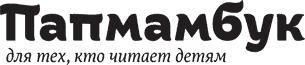 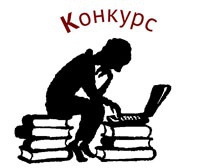 Книжный эксперт XXI века. Второй сезон15 сентября – 15 апреляУсловия участияТебе уже исполнилось десять лет, но еще нет четырнадцати?
И ты много читаешь?
Ты можешь стать книжным экспертом XXI века!Экспертами называются люди, которые очень хорошо разбираются в тех или иных вопросах и умеют четко и обоснованно высказывать свое мнение. Поэтому другие люди прислушиваются к мнению экспертов и считают его ценным.
Нам важно, что думают о детских книгах сами дети – эксперты подросткового возраста. Ведь лучше них никто не знает, что интересно читать в их возрасте и почему. Условия конкурса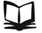 Конкурс проходит в два этапа.Первый этап конкурсаПрием работ: 15 сентября – 15 декабря 2014 г.
Период работы жюри: 31 января 2015 г. – 13 февраля 2015 г.Участник представляет на конкурс два эссе о прочитанных книгах.Два эссе могут быть предоставлены как одновременно, так и в разное время. Главное, чтобы оба эссе были представлены до окончания приема работ.Последний день размещения эссе на сайте –15 декабря 2014 года.В период с 21 по 30 января 2015 г. участники конкурса получают информацию о том, допущены ли их работы к основной проверке, в ходе которой эссе оцениваются баллами.Каждое эссе оценивают по 10-балльной системе три члена жюри.
Максимальная суммарная оценка одной работы – 30 баллов.
Максимальная суммарная оценка двух работ – 60 баллов.Каждая работа, получившая не менее 25 баллов, до конца второго сезона публикуется в интернет-журнале «Папмамбук» в рубрике «Мне больше десяти, и я читаю это!», а ее автор получает свидетельство о публикации.Участники конкурса, набравшие за два эссе не менее 45 баллов, получают право участвовать во втором этапе конкурса.По суммарным оценкам жюри формируется список из десяти победителей первого этапа конкурса.
Они награждаются дипломами «Читатель с большой буквы» и получают книгу в подарок.Кроме десятки победителей, по итогам второго этапа выделяются пять лучших эссе, получивших самые высокие оценки.Пять участников конкурса награждаются дипломами «За самое лучшее эссе о прочитанной книге» и получают книгу в подарок.На первом этапе учреждается номинация «Лучший читатель по версии российского библиотекаря».
Специальное жюри, в которое входят опытные и уважаемые представители библиотечного сообщества, формирует свой список победителей, состоящий из десяти фамилий.Результаты первого этапа (оценки эссе в баллах) появятся на сайте 15 февраля 2015 г.О детском жюри 
Кроме взрослого жюри, работы участников конкурса оценивают члены детского жюри. 
После завершения голосования взрослого жюри детское жюри знакомится с работами 25 участников, набравших максимальное количество баллов, и вносит свои предложения по формированию списка призовой десятки.Второй этап конкурсаПрием работ: с 21 февраля по 15 марта 2015 г.
Период работы жюри: 16 марта – 14 апреля 2015 г.Результаты второго этапа: 15 апреля 2015 г.Во втором этапе принимают участие конкурсанты, набравшие за два эссе не менее 45 баллов по оценке жюри.Участники конкурса пишут одно эссе на свободную тему.Задание второго этапа будет объявлено 20 февраля 2015 г.Эссе оценивают по 10-балльной системе три члена жюри.
Максимальная суммарная оценка одной работы – 30 баллов.Работы конкурсантов принимаются с 21 февраля по 15 марта 2015 г.15 апреля жюри назовет имена победителей второго этапа, занявших первое, второе и третье место.На втором этапе учреждаются специальные номинации: 
«Выбор детского жюри»;
«Выбор участника конкурса».Номинация «Выбор детского жюри»
Детское жюри оценивает работы участников второго этапа, набравших не менее 25 баллов. По результатам оценки формируется тройка победителей, получающих специальный приз детского жюри.
Кроме того, все спорные вопросы второго этапа решаются с привлечением детского жюри.
Например, если двое участников наберут одинаковое количество баллов и будут претендовать на первое место, выбор победителя будет решаться голосованием детского жюри.Номинация «Выбор участника конкурса»
Победитель в номинации «Выбор участника конкурса» определяется количеством голосов, поданных за него другими участниками.
Все победители конкурса получают диплом «Книжный эксперт ХХI века» и ценный подарок.Дополнительные призы
Любое издательство, выпускающее книги для детей и подростков, может наградить специальным призом одного или нескольких участников конкурса за эссе, посвященные книгам этого издательства.Все конкурсанты могут проявить себя в качестве комментаторов работ.Жюри имеет право выбрать и наградить от одного до трех участников конкурса за самую активную и содержательную работу по комментированию.Узнать больше о призовом фонде конкурса можно на сайте  http://www.papmambook.ru/contests/conditions/knizhnyy-ekspert-2/ Требования к оформлению работ1. На конкурс принимаются только авторские работы, созданные одним участником.2. Эссе должно быть написано на русском языке с соблюдением его норм и правил.3. На конкурс не принимаются работы, опубликованные ранее на других сайтах и конкурсных площадках.4. Работы размещаются участником самостоятельно через специальную форму "Написать эссе".5. Объем эссе от 1000 до 10 000 знаков с пробелами.6. При отправлении работы нужно заполнить паспорт книги: обязательно указать название эссе, название книги и название издательства. Можно также заполнить другие поля и загрузить обложку. Для прикрепления обложки нужно нажать "Выбрать файл" и загрузить изображение. Допустимые форматы файла: *.jpg, *.png, *.gif. Ограничений по размеру и весу нет.7. Не принимаются работы в виде отсканированного текста или загруженных файлов.8. Чтобы опубликовать эссе, нажмите "Опубликовать". В течение суток после того, как эссе было опубликовано, оно доступно для редактирования. После этого все работы проходят предварительную проверку на соответствие требованиям конкурса.9. Работы проходят проверку на плагиат (частичный или полный) и на предмет ненормативной лексики. Если работа содержит нарушения, участник снимается с конкурса. Он будет оповещен об этом по электронной почте.Памятка участникуО чем нужно помнить участнику конкурсаСлоган нашего конкурса – «Сам читаю – сам пишу».Это не пустые слова.Самое главное для членов жюри – самостоятельность участника конкурса.Самостоятельность в суждениях и в изложении.Выбери для эссе любую книгу, которую ты прочитал и о которой тебе кажется важным рассказать. Желательно, чтобы произведение, о котором ты будешь писать, не входило в школьную программу.Пиши так, как тебе нравится. Никаких жестких рамок для написания конкурсной работы не существует. Даже слово «эссе» достаточно условно.Помни, ты пишешь не школьное сочинение. В конкурсных правилах не прописано, как именно и о чем ты должен писать.Твоя работа может быть рассуждением исследователя или дневниковыми записями, которые связаны с чтением: вот так книга попала тебе в руки, и ты по каким-то причинам решил ее прочитать, а во время чтения с тобой что-то происходило. Ты можешь представить свой текст в форме фантастического рассказа или мини-пьесы. Используй любой жанр, который позволяет тебе наиболее полно выразить свои мысли и чувства.Нам интересно, что думаешь именно ты, как именно ты переживаешь прочитанное, как оно отозвалось или не отозвалось в тебе.Книгу совсем не обязательно хвалить. Совсем не обязательно рассказывать о ее литературных достоинствах. Можно поделиться своими сомнениями и вопросами, даже своим непониманием. Если сформулировать, что смутило тебя (именно тебя) в тексте или в авторской позиции, что вызвало недоверие, ‒ это уже шаг к пониманию и автора, и самого себя. Только нужно попробовать объяснить, почему это произошло с тобой-читателем.Иными словами, чем более свободным, смелым и честным ты будешь в своей работе, тем интереснее будет членам жюри читать твою работу. И тем выше они ее оценят.Мы с нетерпением ждем твоих текстов.Удачи тебе!Марина Аромштам,
главный редактор сайта «Папмамбук»Критерии оценки конкурсных работВ работах участников жюри высоко оценивает:- самостоятельность (умение мыслить; умение высказывать то, что думаешь; умение точно описывать свои чувства);- способность представить, что может существовать иная, отличная от твоей собственной точка зрения;- честность и искренность;- отсутствие фактических ошибок, связанных с текстом книги (хорошее знание текста).Снижают ценность работы:- использование шаблонных фраз, стереотипные суждения («эта книга добрая и светлая», «эта книга учит добру», «непременно прочитайте эту книгу», «каждый должен прочитать эту книгу», «эта книга перевернула мою жизнь» и т.п.),- сведение эссе к пересказу прочитанной книги;- использование длинных цитат, объем которых превосходит объем самостоятельного текста.